Dzień Dobry w czwartek 7.05.2020Temat dnia : Cztery pory roku . Wiosna 1. Wykonajcie własny wybrany instrument muzyczny możecie : - wypełnić puszkę po napojach różnym materiałem np. grochem , kamyczkami , kaszą . Zaklejcie otwór i ozdóbcie puszkę w dowolny sposób - nawlec na cienki drucik guziki z dużymi dziurkami połączyć końcówki drutu zakręcając je - do plastikowej butelki wsypać ryż , guziki lub inne . Ozdóbcie w/g własnego pomysłu 2. Grajcie na wykonanych instrumentach przy śpiewie wybranej piosenki 3. Rytmicznie wymawiajcie  rymowankę wykorzystując wykonane instrumenty Muzyka , muzyka wszędzie jest słyszymy ją w lesie na łące też Słyszymy ją w domu , gdy cicho jest słyszymy ją także , gdy pada deszcz Muzyka , muzyka wszędzie jest . 4. Zabawa ruchowa ,,Skąd słychać dźwięk ?'' Rodzic gra np. na dwóch drewnianych lub metalowych łyżkach . Dziecko ma zasłonięte oczy i próbuje posuwać się w stronę usłyszanych dźwięków ( rodzic zmienia szybko miejsce i stamtąd wydaje dźwięk . 5. Zabawy z gamą c-dur - Posłuchajcie gamy granejhttps://www.youtube.com/watch?v=Mbnp0h3U64s- Pokażcie za pomocą rąk jak wzrastają i obniżają się dźwięki - Obejrzyjcie zapis nutowy gamy C- dur z podpisanymi nutami - Przeczytajcie z rodzicami poszczególne dźwięki gamy 6. Posłuchajcie muzyki A. Vivaldiego Cztery pory roku . Wiosna . https://www.youtube.com/watch?v=Z_tk-AhlA1o- Powycinajcie różne kwiaty z kolorowego papieru i poukładajcie je na kawałku zielonego materiału , na kocu lub na kartce .- Pobawcie się słuchając muzyki . Wcielacie się w rolę wiosennego wiatru , który pojawił się nad łąką . Razem z rodzicem chwytacie kawałek materiału i podnosicie go w górę . Ilustrujcie muzykę następującym ruchem :- fragment wykonywany głośno - stoicie w miejscu i poruszacie materiałem w taki sposób żeby kwiatki podskakiwały wysoko do góry - fragment wykonywany cicho - poruszacie materiałem delikatniej , tak , aby leżące na nim kwiatki podskakiwały niezbyt wysoko- powtórzcie pierwszą czynność i jednocześnie wolno poruszacie się w prawą stronę - powtarzacie drugą czynność i poruszacie się w lewą stronę i kładziecie materiał na podłodze- Następnie improwizujecie ruchy wiatru , biegacie po pokoju zgodnie z charakterem muzyki - Potem kładziecie się na plecach na dywanie i jeszcze wolno poruszacie rękami i nogami , ale coraz wolniej , aż na końcu zabawy zastygacie bez ruchu - wiatr ucichł . 7. Narysujcie drogę rodziny do filharmonii . Karta pracy s. 29.8. Dokończcie ozdabiać grzechotkę (marakas ) ( dołączona karta pracy ) Pozdrawiam was wszystkich bardzo serdecznie 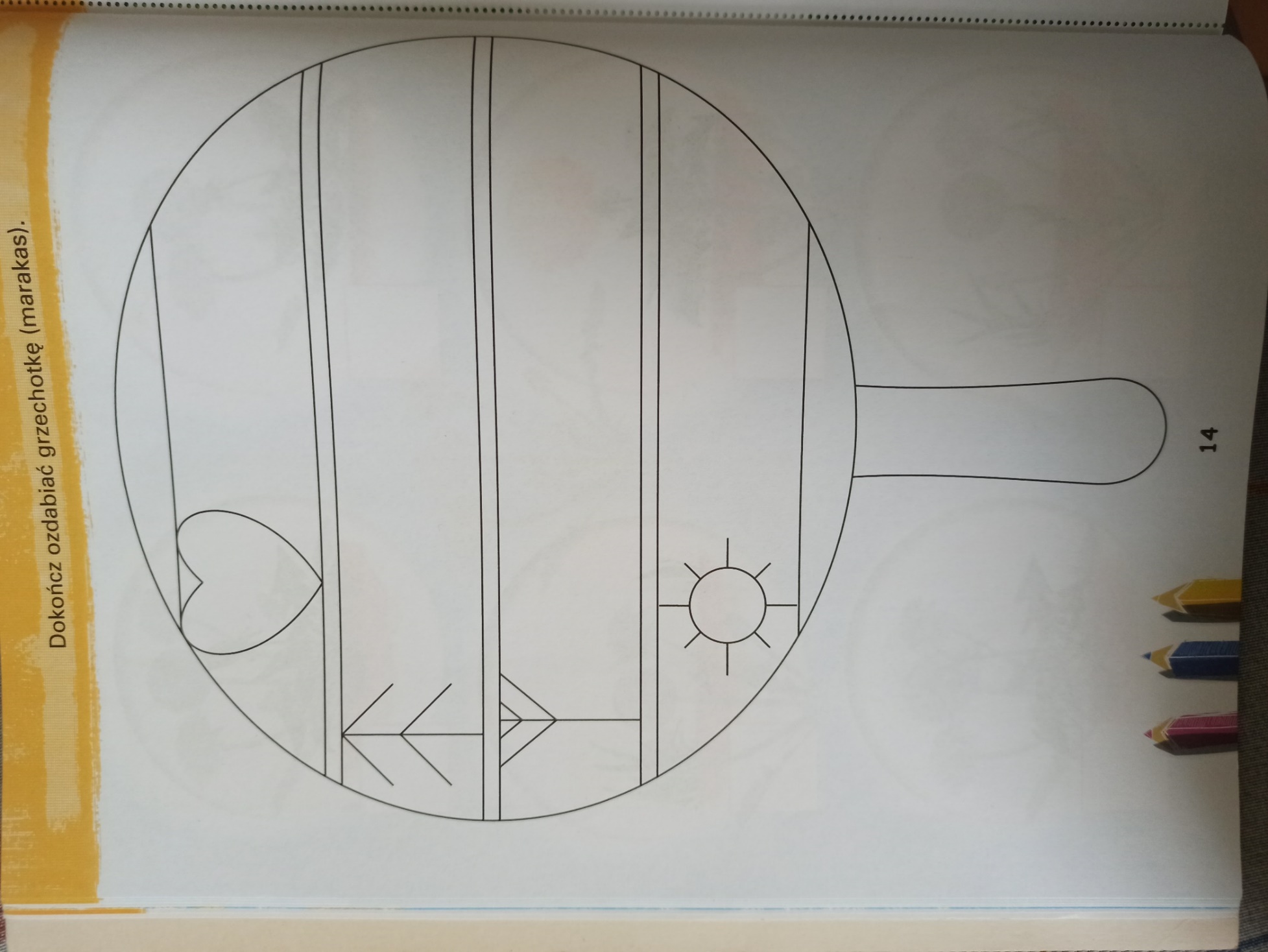 